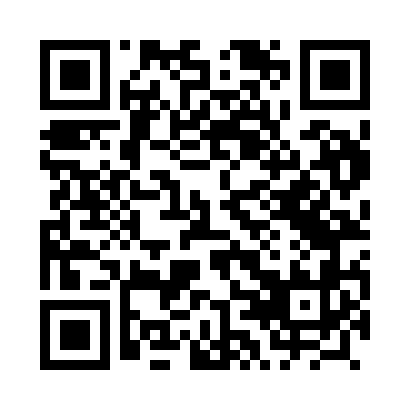 Prayer times for Siedlecin, PolandMon 1 Apr 2024 - Tue 30 Apr 2024High Latitude Method: Angle Based RulePrayer Calculation Method: Muslim World LeagueAsar Calculation Method: HanafiPrayer times provided by https://www.salahtimes.comDateDayFajrSunriseDhuhrAsrMaghribIsha1Mon4:356:321:015:287:319:202Tue4:336:301:015:297:329:233Wed4:306:281:005:317:349:254Thu4:276:261:005:327:369:275Fri4:246:231:005:337:379:296Sat4:216:211:005:347:399:317Sun4:196:1912:595:357:409:338Mon4:166:1712:595:367:429:369Tue4:136:1512:595:387:449:3810Wed4:106:1312:585:397:459:4011Thu4:076:1012:585:407:479:4312Fri4:046:0812:585:417:499:4513Sat4:016:0612:585:427:509:4714Sun3:586:0412:575:437:529:5015Mon3:556:0212:575:447:539:5216Tue3:526:0012:575:457:559:5417Wed3:495:5812:575:467:579:5718Thu3:465:5612:565:487:589:5919Fri3:435:5412:565:498:0010:0220Sat3:405:5112:565:508:0210:0421Sun3:375:4912:565:518:0310:0722Mon3:345:4712:565:528:0510:1023Tue3:315:4512:555:538:0610:1224Wed3:275:4312:555:548:0810:1525Thu3:245:4112:555:558:1010:1826Fri3:215:4012:555:568:1110:2027Sat3:185:3812:555:578:1310:2328Sun3:145:3612:555:588:1510:2629Mon3:115:3412:555:598:1610:2930Tue3:085:3212:546:008:1810:32